Сотрудники отдела надзорной деятельности и профилактической работы Курортного района и «6 отряд федеральной противопожарной службы по городу Санкт-Петербургу» провели  необычную экскурсию  в пожарной части № 32 города Зеленогорска для ребят из английского клуба HelenDoron, а необычная она была тем, что проходила на английском языке.  Совместно с ребятами сотрудники МЧС Курортного района «подтянули» свои знания на английском языке. На этот раз экскурсовода было два-сотрудник МЧС Курортного района и переводчик. Ребята  посетили действующую пожарную часть, где собственными глазами увидели, насколько интересна работа пожарного. Также детям рассказали всё о технике безопасности, провели интереснейшую экскурсию по гаражу пожарной части, где расположены сами пожарные машины и их оснащение. Также ребятам показали пожарные рукава и другие, столь нужные спасателям инструменты на пожаре, рассказали об их назначении. Увидели спасательные аппараты, которые используют в задымленных местах, даже дали примерить. Дети также узнали, что пожары тушатся не только водой, но и пеной, затем посмотрели, как это происходит и попробовали сами подать струю из пожарного рукава. Экскурсия получилась максимально интерактивна - смотреть/трогать/открывать/нажимать можно было почти все по разрешению самих пожарных.Дети с большим интересом, сильным желанием и любопытством отнеслись к этому мероприятию. А когда экскурсия по пожарной части завершилась - впечатлений и эмоций детей было просто не передать, и со словами «thankyouverymuch, wewillcomebacktovisit» попрощались с пожарными.Отдел надзорной деятельности Курортного района Управления надзорной деятельности Главного Управления МЧС России по Санкт-ПетербургуВсероссийское добровольное пожарное общество в Курортном районе Санкт-Петербурга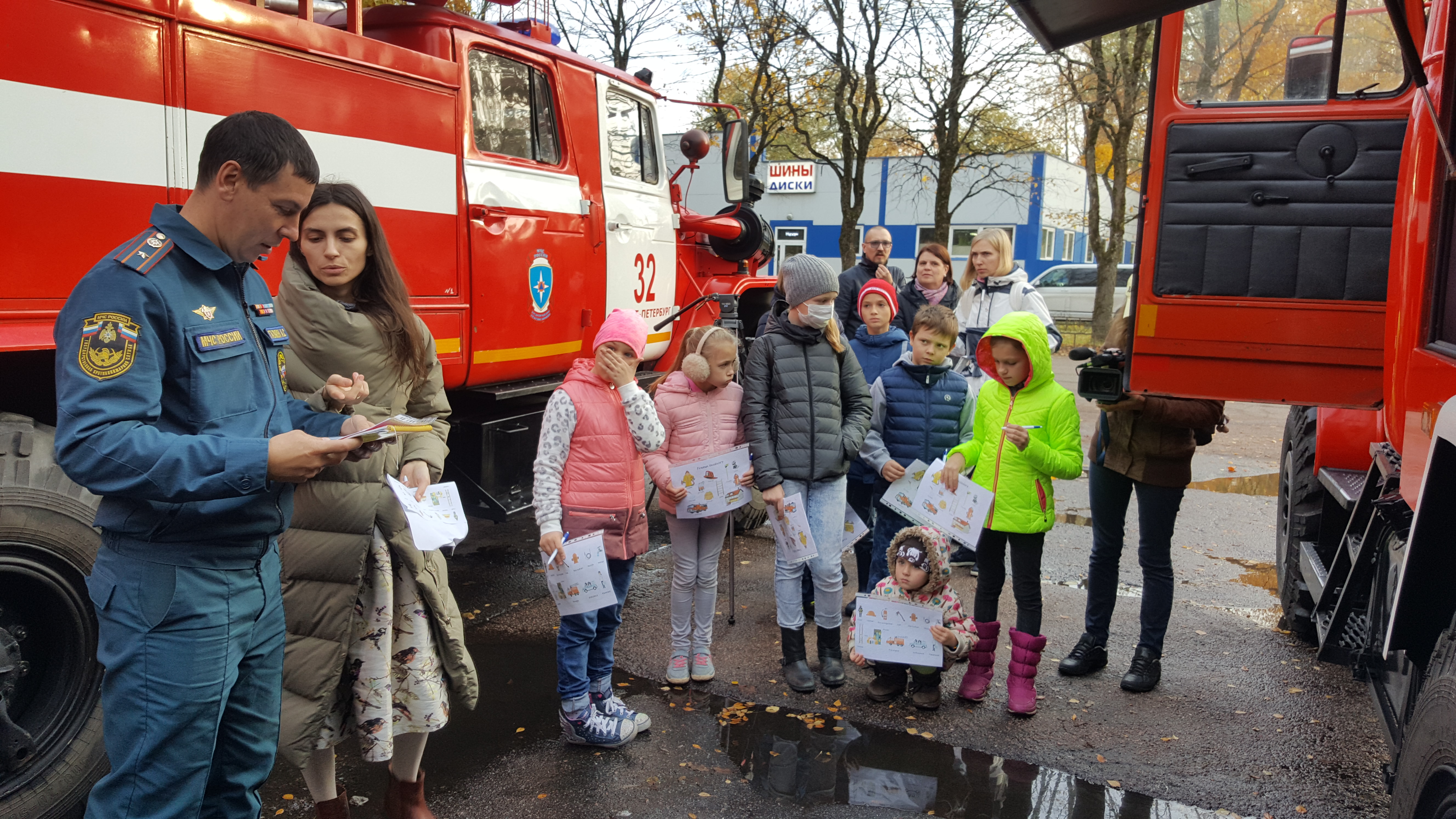 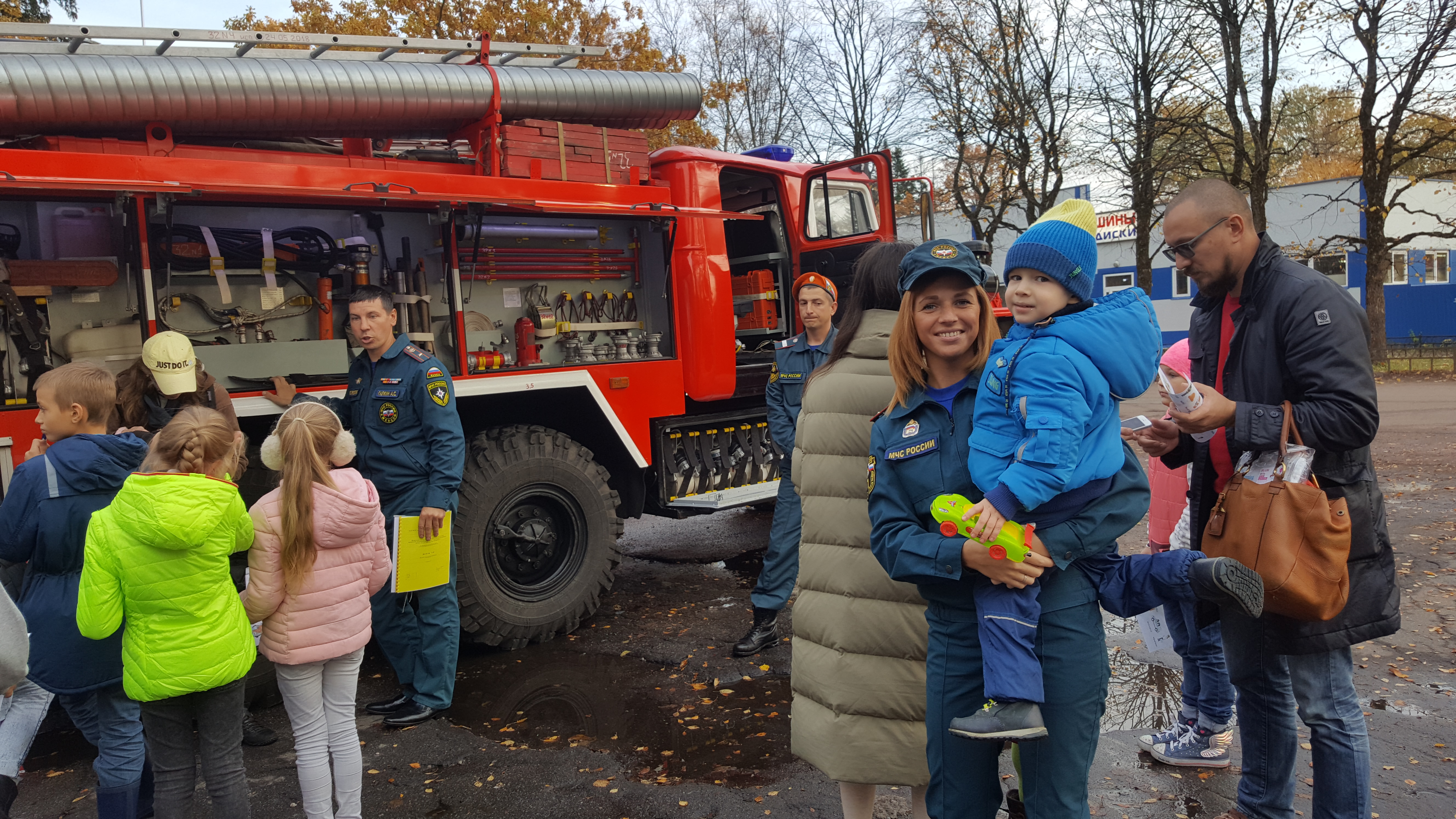 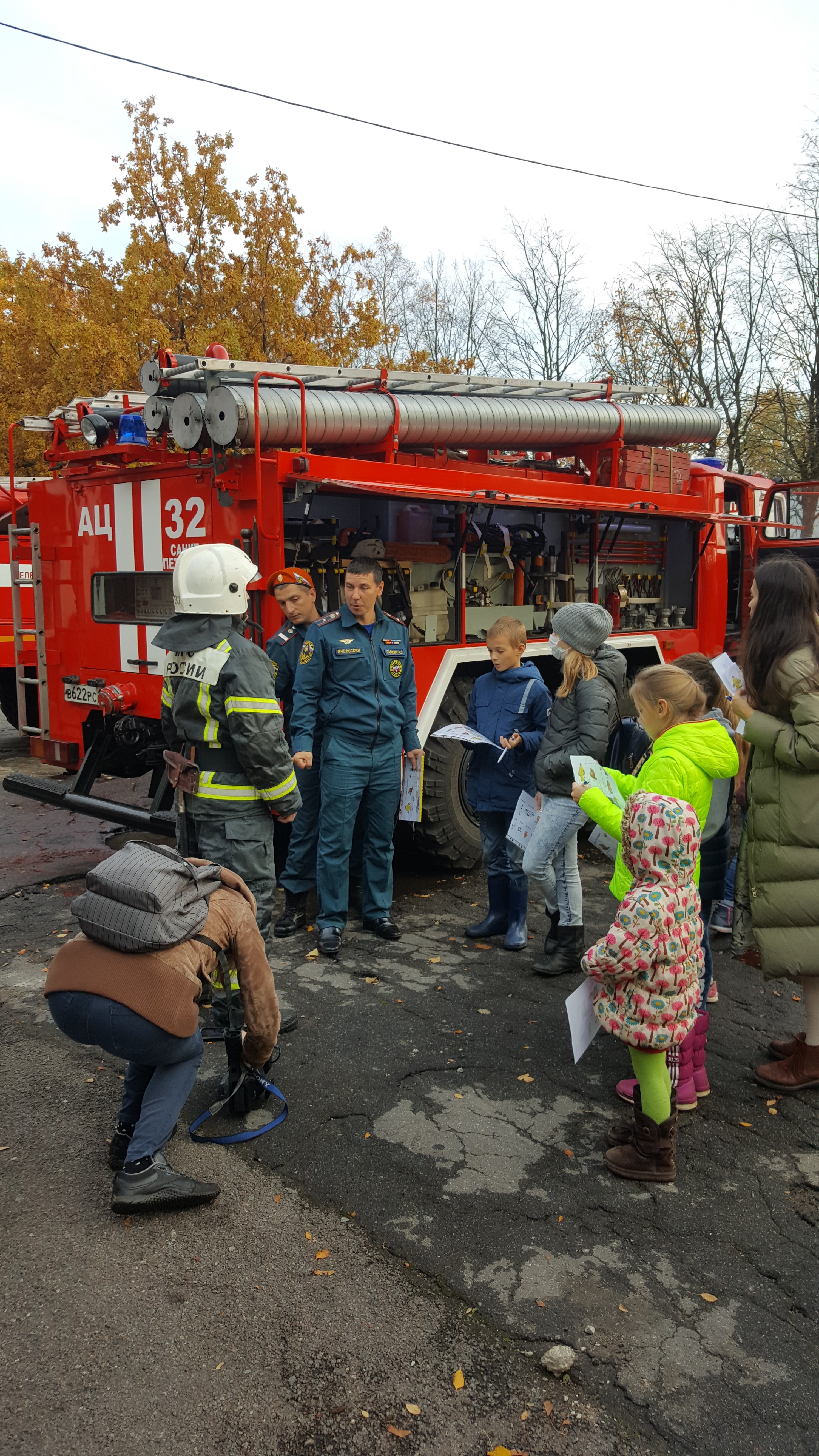 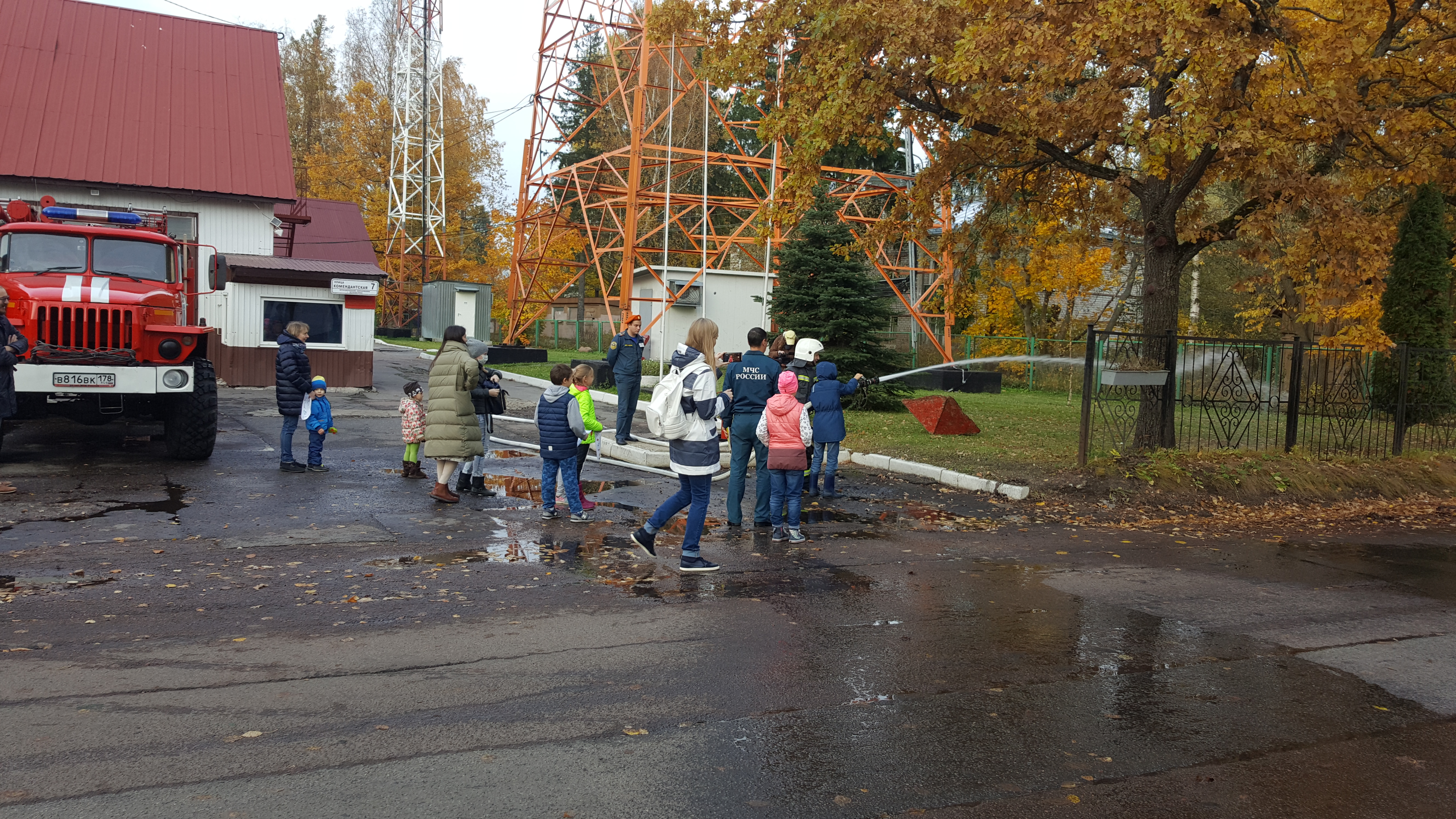 